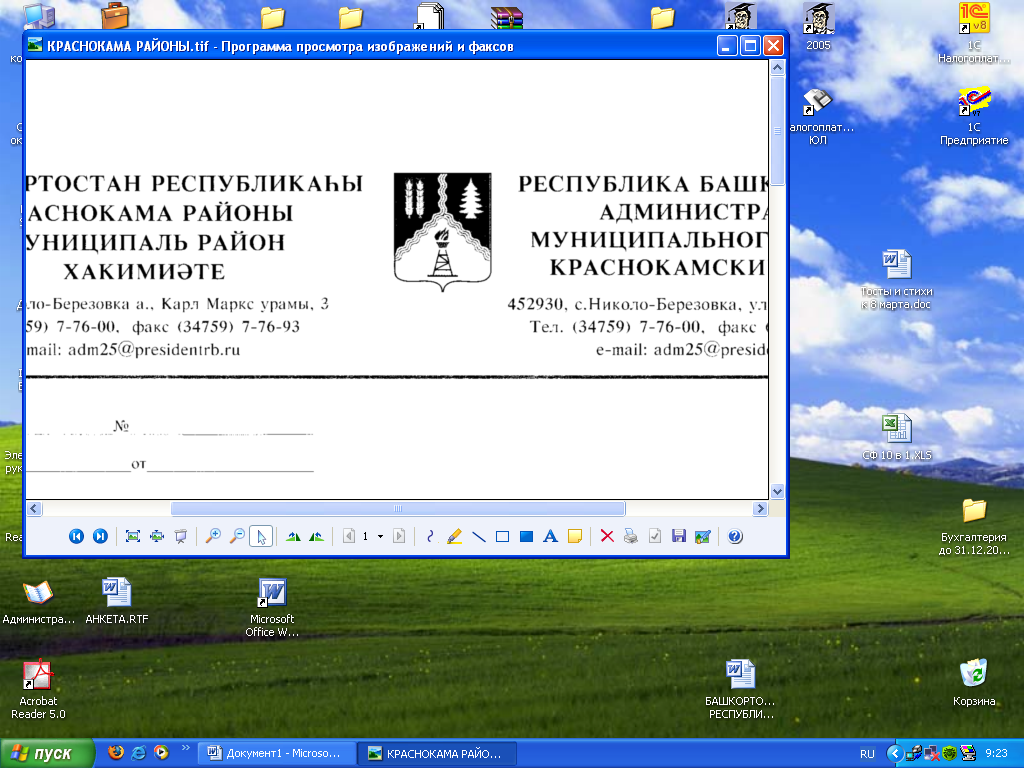 О внесении изменений и дополнений в постановление администрации сельского поселения Арлановский сельсовет муниципального района Краснокамский район Республик Башкортостан от 24.12.2018 г. № 95 «Об утверждении Перечня главных администраторов доходов бюджета сельского поселения Арлановский сельсовет муниципального района Краснокамский район Республики Башкортостан, закрепляемых за ними видов (подвидов) доходов бюджета сельского поселения Арлановский сельсовет муниципального района Краснокамский район Республики Башкортостан на 2019-2021 годы»        В целях своевременного перечисления безвозмездных поступлений в местный бюджет, администрация сельского поселения Арлановский сельсовет муниципального района Краснокамский район Республики Башкортостанпостановляет:1. Внести   в постановление администрации сельского поселения Арлановский сельсовет от 24.12.2018 года № 95 «Об утверждении Перечня главных администраторов доходов бюджета сельского поселения Арлановский сельсовет муниципального района Краснокамский район Республики Башкортостан, закрепляемых за ними видов (подвидов) доходов бюджета сельского поселения Арлановский сельсовет муниципального района Краснокамский район Республики Башкортостан на 2019-2021 годы» следующее дополнение:        Приложение «Перечень главных администраторов доходов бюджета сельского поселения Арлановский сельсовет муниципального района Краснокамский район Республики Башкортостан, закрепляемых за ними видов (подвидов) доходов бюджета»                    дополнить следующим кодом бюджетной классификации:791 2 02 49999 10 7231 150 «Прочие межбюджетные трансферты, передаваемые бюджетам сельских поселений (мероприятия по модернизации систем наружного освещения населенных пунктов Республики Башкортостан)»;2.   Контроль за исполнением настоящего постановления оставляю за собой.3.   Настоящее постановление вступает в силу с момента его подписания.Глава                                                                                                                    Сатаева Р.А.БАШКОРТОСТАН РЕСПУБЛИКАҺЫ КРАСНОКАМА РАЙОНЫ МУНИЦИПАЛЬ РАЙОНЫРЕСПУБЛИКА БАШКОРТОСТАНМУНИЦИПАЛЬНЫЙ РАЙОНКРАСНОКАМСКИЙ РАЙОНАРЛАНАУЫЛ СОВЕТЫАУЫЛ БИЛӘМӘҺЕ СОВЕТЫАДМИНИСТРАЦИЯСЕЛЬСКОГО ПОСЕЛЕНИЯАРЛАНОВСКИЙ СЕЛЬСОВЕТ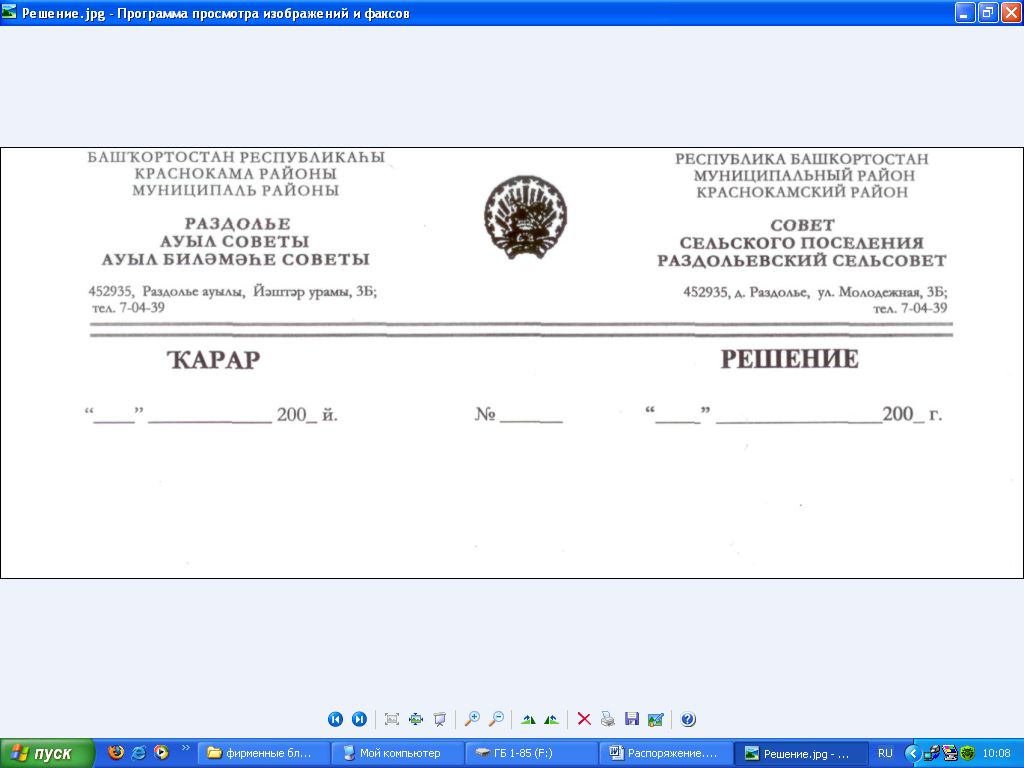       ПОСТАНОВЛЕНИЕ        «25»  февраля   2019  й.                      № 13«       «25»    февраля  2019 г.